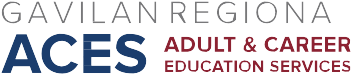 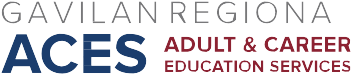 AB 104 Consortium Workshop MeetingSeptember 16, 2016Agenda UpdatesTOPSpro/Data Collection Report/Common Intake – Presentation and Discussion – Dennis and GregPathways Visual        Data Collection/Use of monies – General DiscussionNext Meeting: Oct. Friday, 7, 2016, HRC 101